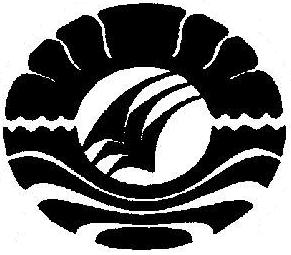 pSKRIPSISISTEM PENEMPATAN PEGAWAI DALAM JABATAN STRUKTURAL DIKANTOR DINAS PENDIDIKAN KABUPATEN SIDENRENG RAPPANG SULAWESI SELATANERMANTO094 304 009JURUSAN ADMINISTRASI PENDIDIKANFAKULTAS ILMU PENDIDIKANUNIVERSITAS NEGERI MAKASSAR2016SKRIPSISISTEM PENEMPATAN PEGAWAI DALAM JABATAN STRUKTURAL DIKANTOR DINAS PENDIDIKAN KABUPATEN SIDENRENG RAPPANG SULAWESI SELATANDiajukan untuk Memenuhi Sebagian Persyaratan GunaMemperoleh Gelar Sarjana Pendidikan pada Jurusan Administrasi PendidikanStrata Satu Fakultas  Ilmu PendidikanUniversitas Negeri MakassarOleh:ERMANTO094304009JURUSAN ADMINISTRASI PENDIDIKANFAKULTAS ILMU PENDIDIKANUNIVERSITAS NEGERI MAKASSAR2016PERSETUJUAN PEMBIMBINGSkripsi dengan judul  “Sistem penempatan pegawai dalam jabatan struktural dikantor dinas pendidikan kabupaten sidenreng rappang sulawesi selatan”.Atas nama:Nama		: ErmantoNIM		: 094304009Jurusan	: Administrasi PendidikanFakultas	: Ilmu PendidikanSetelah diperiksa dan diteliti, naskah skripsi ini telah memenuhi syarat untuk diujikan.Makassar,	        2016Pembimbing I;     					Pembimbing II;Drs. A.Mappincara, M.Pd				Sumarlin Mus, S.Pd, M.PdNIP. 195812131985031002			NIP. 098312022010121008Disahkan oleh:Ketua Jurusan AP FIP UNMDr. Ratmawati T, M.PdNIP : 19671110 200501 2 002PERNYATAAN KEASLIAN SKRIPSISaya yang bertanda tangan dibawah ini : Nama	:  	ERMANTONim	:  	094304003Jurusan	:  	Administrasi PendidikanFakultas	:  	Ilmu PendidikanJudul	: 	Sistem penempatan pegawai dalam jabatan struktural dikantor dinas pendidikan kabupaten sidenreng rappang sulawesi selatanMenyatakan dengan sebenarnya bahwa Skripsi yang saya tulis ini benar merupakan hasil karya saya sendiri dan bukan merupakan pengambilalihan tulisan atau pikiran orang lain yang saya akui sebagai hasil tulisan atau pikiran sendiri.Apabila dikemudian hari terbukti atau dapat dibuktikan bahwa skripsi ini hasil jiplakan atau mengandung unsur plagiat, maka saya bersedia menerima sanksi atas perbuatan tersebut sesuai ketentuan yang berlaku.Makassar,     Agustus 2016Yang Membuat PernyataanErmanto				       Nim.094304009Motto Dan Peruntukkan“bersabarlah engkau di dalam kesulitanmu, agar engkau sampai pada masa mudahmu”(Ermanto)Kuperuntukkan karya iniKepada Kedua Orang Tuaku Tercinta,Keluargaku, Saudara-saudaraku,dan sahabatku-sahabatkusertaOrang-orang yang MenyayangikuYang selalu berdoa demi keberhasilan dan kesuksesanku.Semoga Tuhan memberikan kesempatan kepadaku untuk membalas segalanya, Amin....ABSTRAKErmanto, 2016.Sistem penempatan pegawai dalam jabatan struktural dikantor dinas pendidikan kabupaten sidenreng rappang sulawesi selatan. Skripsi, dibimbing oleh Drs. Andi Mappincara M.Pd dan Sumarlin Mus, S.Pd, M.Pd. Jurusan Administrasi Pendidikan Fakultas Ilmu Pendidikan Universitas Negeri Makassar. Penelitian ini mengkaji tentangSistem penempatan pegawai dalam jabatan struktural dikantor dinas pendidikan kabupaten Sidenreng Rappang sulawesi selatan. Fokus dalam  penelitian ini adalah bagaimanakah gambaran umum kerakteristik pegawai dan Sistem penempatan pegawai dalam jabatan struktural dikantor dinas pendidikan kabupaten sidenreng rappang sulawesi selatan. Berdasarkan fokus penelitian tersebut, penelitian ini  bertujuan  untuk  mengetahui gambaran umum bagaimanakah Sistem penempatan pegawai dalam jabatan struktural dikantor dinas pendidikan kabupaten sidenreng rappang sulawesi selatan. Yang menjadi unit analisis dalam penelitian ini adalah Kepala Dinas, Sekretaris dan Kasubag umum kepegawaian. Penelitian ini merupakan penelitian deskriptif yang menggunakan metode kualitatif. Prosedur pengumpulan data diperoleh dengan menggunakan observasi, wawancara, dan dokumentasi. Data yang terkumpul kemudian di analisis dengan menggunakan teknik analisis deskriptif kualitatif. Hasil penelitian ini menunjukkan bahwa pengelolaan penempatan pegawai khususnya Sistem penempatan pegawai dalam jabatan struktural telah terlaksana dengan melihat kerakteristik pegawai dinas pendidikan kabupaten sidenreng rappangdan bagaiman Sistem penempatan pegawai dalam jabatan struktural. Ini terlihat pada kerakteristik pegawai dinas pendidikan kabupaten sidenreng rappang, bagaimana sistem yang dipakai serta bagaimana sistem penempatan pegawai dalam jabatan struktural dikantor dinas pendidikan. Dalam Sistem penempatan pegawai di Kantor Dinas Pendidikan Sidenreng Rappang ditentukan oleh kepala dinas dengan mempertimbangkan masukan dari pengawas. Mengimplementasikan Sistem penempatan jabatan struktural dengan baik melalui upaya sosialisasi formasi jabatan, membangun dan menjalin komunikasi dan melakukan kontrol terhadap jalannya kegiatan sistem pengangkatan atau penempatan pegawai yang telah dipertimbangkan sesuai dengan kebijakan pemerintah. Dalam merekrut calon pejabat struktural juga tidak terlepas dari adanya pertimbangan-pertimbangan lain diluar aturan yuridis formal, termasuk didalam pertimbangan kedekatan, kekeluargaan, suku, politik dan lain-lain.PRAKATASegala puji dan syukur bagi Allah SWT atas rahmat dan hidayah-Nya sehingga penulisan skripsi dengan judul Sistem penempatan pegawai dalam jabatan struktural dikantor Dinas Pendidikan Kabupaten Sidenreng Rappang Sulawesi Selatan dapat terselesaikan walaupun hanya dalam bentuk yang sangat sederhana ini. Salawat dan salam tak lupa pula saya haturkan kepada Nabiullah Muhammad SAW. atas atas berbagai pencerahan yang Beliau telah lakukan untuk ummat-Nya.Seiring dengan rampungnya karya ini, atas segala bantuan, fasilitas dan kemudahan yang didapatkan penulis, dengan tulus ikhlas penulis sampaikan rasa terima kasih terutama kepada Drs. Andi Mappincara, M.Pddan Sumarlin Mus, S.Pd, M.Pd masing-masing sebagai pembimbing pertama dan kedua yang telah meluangkan waktunya untuk memberikan petunjuk, bimbingan dan motivasi sejak awal penyusunan proposal hingga penulisan skripsi ini selesai. Ucapan terima kasih, penulis sampaikan pula kepada:Prof. Dr. H. Husain Syam, M.TP selaku Rektor Universitas Negeri Makassar yang telah memberikan kesempatan kepada penulis untuk menyelesaikan studi di Universitas Negeri Makassar.Dr. Abdullah Sinring, M.Pd, sebagai Dekan; Dr. Abdul Saman, M,Si.Kons sebagai Pembantu Dekan 1; Drs. Muslimin, M.Ed  sebagai Pembantu Dekan II; Dr. Pattaufi, M.Si  sebagai Pembantu Dekan III FIP UNM, dan Pembantu Dekan IV Dr. Parwoto, M.Pd. yang telah memberikan layanan akademik, administrasi, dan kemahasiswaan selama proses pendidikan dan penyelesaian studi.Dr. Ratmawati T. M.Pd  dan Dra. Sitti Habibah, M.Si selaku Ketua dan Sekretaris Jurusan Administrasi Pendidikan Fakultas Ilmu Pendidikan Universitas Negeri Makassar yang dengan penuh perhatian memberikan bimbingan dan memfasilitasi penulis selama penyelesaian studi di Jurusan Administrasi Pendidikan FIP UNM.Bapak dan Ibu Dosen Jurusan Administrasi Pendidikan yang telah membagi ilmunya selama penulis menjalani studi.Nur Kanaah, SH. M.Si selaku kepala dinas pendidikan kabupaten Sidenreng Rappang serta Sekretaris dan kasubag umum kepegawaian serta para pegawai lainnya yang ada di kantor Dinas Pendidikan Kabupaten Sidenreng Rappang yang telah meluangkan waktunya dan telah memberikan kesempatan kepada penulis untuk melakukan penelitian dikantor Dinas Pendidikan Kabupaten Sidenreng Rappang Sulawesi Selatan.Terkhusus ucapan terima kasih serta rasa hormatku yang amat mendalam kepada Ayahanda dan  Ibunda selaku orang tua penulis yang dengan tulus dan ikhlas mendoakan, membesarkan, dan mendidik saya. Kepada saudara-saudariku dan semua keluarga terima kasih atas waktu, bantuan dan semangatnya sehingga penulis dapat mencapai cita-cita dan harapan masa depan.Buat teman-teman angkatan 2009 Jurusan Administrasi Pendidikandan terkhusus untuk Lilis Riyanto S.Pd, Afrianto, Arifuddin Anwar, Maqbul, Fadilla Abd. Aziz S.Pd, Rina Sariana S.Pd, Muh. Sudarman S.Pd dan Tria Wulandari S.Pd yang terus memberikan saran, motivasi dan semangat serta pihak yang tak dapat kusebutkan satu persatu.Buat semua teman-teman jurusan administrasi pendidikan, kakanda senior-senior jurusan administrasi pendidikan dan semua warga FIP UNM atas bantuannya selama ini dalam penyusunan skripsi ini.Buat angkatan 2011 Jurusan Administrasi Pendidikan yang memberikan semangat ,dorongan, dan menemani penulis selama penyusunan skripsi.Buat Angkatan 2010 jurusan Administrasi Pendidikan yang selalu memberikan semangat dan bantuan serta dorongan bagi penulis selama penyusunan Skripsi terkhususnya saudara Asmal. S.Pd.Harapan penulis, semoga segala bantuan, bimbingan dan dukungan yang telah diberikan oleh berbagai pihak yang memudahkan penyelesaian skripsi ini, bernilai ibadah dan senantiasa mendapat taufiq dan hidayah dari Allah Subhana wa ta’ala, dan dijadikan sebagai hamba-Nya yang selalu bertaqwa. Untuk itu diharapkan saran dan kritikan yang bersifat membangun demi kesempurnaan skripsi ini.  Dan semoga karya ini dapat bermanfaat bagi pembaca terlebih kepada penulis sendiri. Amin.  Makassar,      Agustus 2016PenulisErmantoDAFTAR ISISAMPULiHALAMAN JUDUL SKRIPSI		iiPERSETUJUAN PEMBIMBING		iiiPERNYATAAN KEASLIAN SKRIPSI		ivMOTTO 		vABSTRAK		viPRAKATA		viiDAFTAR ISI		xDAFTAR TABEL		xiiDAFTAR GAMBAR		xiiiDAFTAR LAMPIRAN 		xivBAB I 	PENDAHULUAN		1Latar Belakang Masalah		1Fokus Penelitian		7Tujuan Penelitian		8Manfaat Penelitian		8BAB II 	TINJAUAN PUSTAKA DAN KERANGKA PIKIR 		9Tinjauan Pustaka 		9Pengertian Kerakteristik Pegawai 		9Pengertian Sistem Penempatan Pegawai Dalam Jabatan Struktural		13Dinas Pendidikan		21Kerangka Pikir 		24BAB III	METODE PENELITIAN 		25Pendekatan dan Jenis Penelitian 		25Kehadiran Peneliti 		25Lokasi Penelitian 		26Sumber Data Penelitian		27Prosedur Pengumpulan Data		27Analisis Data		30Pengecekan Keabsahan Data 		31Tahap-Tahap Penelitian 		32BAB IV	HASIL PENELITIAN DAN PEMBAHASAN 		34Gambaran Umum		34Hasil		36Pembahasan		63BAB V	KESIMPULAN DAN SARAN 		67Kesimpulan 		67Saran 		67DAFTAR PUSTAKA 		68LAMPIRAN 		79DAFTAR TABELNomor										HalamanTabel 1.1Karakteristik pegawai menurut jenis kelamin	           37Tabel1.2Karakteristik pegawai menurut jabatan, pendidikan                                      39Tabel 1.3Tupoksi Kepala Dinas Pendidikan Sidenreng Rappang                                47Tabel 1.4Tupoksi Sekretaris Dinas Pendidikan Sidenreng Rappang	            49Tabel 1.5Tupoksi Kasubag Umum & Kepegawaian                                                     53Tabel 1.6Keadaan Pegawai pada Bidang Pendidikan Dasar                                         55Tabel 1.7Keadaan Pegawai pada Bidang Menengah dan Kejuruan                              59              Tabel 1.8Keadaan Pegawai pada Bidang Pendidikan Luar Sekolah                             60Tabel 1.9Keadaan Pegawai pada Bidang Perencanaan                                                 61DAFTAR BAGAN/GAMBARNomor			                     Gambar 				HalamanKerangka pikir	 	27Kerakteristik pegawai Honorer	  	39DAFTAR LAMPIRANNomor				Judul   					HalamanKisi-kisi instrumen penelitian		71Pedoman Observasi	 72Pedoman Wawancara 	 73Hasil Wawancara	 74Dokumentasi		84Lampiran data-dataPegawaiKerakteristik PegawaiLampiran persuratanSurat Izin Penelitian Dari Kampus FIP UNMSurat Izin Penelitian Dari Badan Koordinasi Penanaman Modal Daerah 	Prov. Sul-SelSurat Izin Penelitian Dari Kesbang dan Linmas Kabupaten Sidenreng RappangSurat Keterangan Penelitian 8.       Daftar Riwayat Hidup                                                                                  92